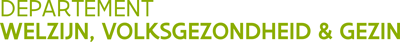 ZorginspectieKoning Albert II-laan 35 bus 311030 BRUSSEL02 553 34 34contact.zorginspectie@vlaanderen.bewww.zorginspectie.beCENTRUM VOOR DAGVERZORGING////////////////////////////////////////////////////////////////////////////////////////////////////////////////////////////////////////////////////////////////Inleiding Situering Zorginspectie  Zorginspectie maakt deel uit van het Departement Welzijn, Volksgezondheid en Gezin van de Vlaamse overheid en is bevoegd voor het toezicht op:voorzieningen die door het Departement of door de andere agentschappen van het beleidsdomein Welzijn, Volksgezondheid en Gezin erkend, vergund of gesubsidieerd worden. personen met een handicap die een financiële tegemoetkoming ontvangen in de vorm van een persoonlijk budget.U vindt alle verdere informatie over onze organisatie op www.departementwvg.be/zorginspectie.Zorginspectie en Zorg en Gezondheid De Vlaamse Overheid heeft ervoor gekozen om de inspectiefunctie te scheiden van de vergunnings-, erkennings- en subsidiëringsfunctie. De functiescheiding tussen inspecteren en rapporteren enerzijds en beslissen over de gevolgen anderzijds, maakt dat Zorginspectie haar opdracht zo objectief, onpartijdig en onafhankelijk mogelijk kan vervullen. Voor centra voor dagverzorging rapporteert Zorginspectie aan  Zorg en Gezondheid, dat het dossier verder opvolgt. MethodiekDe inspecties vinden plaats in de voorziening. Inspecties worden in principe niet aangekondigd omdat Zorginspectie wil vaststellen hoe de dagelijkse werking binnen een voorziening verloopt. De meeste inspecties vinden plaats overdag, op weekdagen, maar  kunnen -indien relevant- ook op minder-gebruikelijke momenten zoals ’s avonds, ’s nachts en tijdens het weekend plaatsvinden. Tijdens de inspectiebezoeken gaat Zorginspectie voornamelijk na of de voorwaarden aanwezig zijn om kwaliteit van zorg en veiligheid te garanderen. Het toezicht van Zorginspectie is gericht op het concreet aftoetsen van de regelgeving (zie verder) en dit op structuur-, proces- en resultaatsniveau.De inspecteur hanteert een gestructureerd en intern afgestemd inspectie-instrument. Niet alle items komen tijdens elk inspectiebezoek aan bod. De keuze van de bevraagde items wordt bepaald door de finaliteit van het inspectiebezoek en door wat er zich tijdens het inspectiebezoek aandient. Afhankelijk van de bevraagde items baseert de inspecteur zich voor zijn vaststellingen op verschillende bronnen zoals:observatiesbevraging van medewerkers en verantwoordelijkeninzage in documentenbevraging gebruikers.Verslag Inhoud inspectieverslagHet inspectieverslag is een weergave van de vaststellingen van de inspecteur tijdens het inspectiebezoek. In het verslag wordt een objectief beeld gegeven over de mate waarin de geïnspecteerde voorziening voldoet aan de gestelde erkenningsvoorwaarden, kwaliteitseisen,…Zorginspectie is niet bevoegd om de correctheid van medische instructies en de correcte uitvoering van verpleegtechnische, paramedische en zorgkundige handelingen te beoordelen. Zorginspectie gaat evenmin na of alle voorwaarden van de regelgeving m.b.t. de gezondheidsberoepen werden nageleefd.Opbouw van het verslagPer geïnspecteerde (deel-) module staan volgende elementen in het verslag:een toelichting met de vaststellingen van de inspecteurnaleving regelgeving: conform of niet-conform (tekort) aandachtspuntenDe aandachtspunten in het verslag hebben een dubbele functie: de aandacht vestigen op elementen die de kwaliteit van leven en de veiligheid van de gebruikers kunnen verbeterenextra informatie verschaffen over de beoordeling.PrivacyZorginspectie houdt bij het opstellen en het verspreiden van haar verslagen rekening met de privacy van alle betrokken partijen. Verslagen bevatten persoonsgegevens en mogen daarom slechts in beperkte mate verspreid worden.  Met dergelijke verslagen dient zorgvuldig te worden omgegaan.Verslagen waaruit de persoonsgegevens zijn verwijderd, zijn geschikt voor ruimere verspreiding. Zij kunnen worden opgevraagd via: openbaarheid.zorginspectie@vlaanderen.be.Meer informatie over de toepasselijke regels vindt u op de website van de Gegevensbeschermingsautoriteit: www.gegevensbeschermingsautoriteit.be. ReactiemogelijkheidBinnen 30 dagen na het inspectiebezoek ontvangt het centrum voor dagverzorging (en in voorkomend geval de klachtindiener) het ontwerpverslag. Daarbij wordt de mogelijkheid geboden om – gedurende een periode van 14 kalenderdagen – schriftelijk te reageren op onjuistheden in het ontwerp van het inspectieverslag. Op basis van de reactie kan het ontwerpverslag, na intern overleg,  door de inspecteur aangepast worden.Indien er geen reactie werd  ingediend of de reactie geen aanleiding gaf tot wijzigingen, wordt het ontwerpverslag meteen ook het definitieve verslag. Definitief verslagHet definitieve verslag wordt overgemaakt aan Zorg en Gezondheid dat instaat voor de verdere opvolging van het dossier.
Regelgeving De regelgeving die van toepassing is op de centra voor dagverzorging is terug te vinden op de website van Zorg en Gezondheid: www.zorg-en-gezondheid.be/ouderenzorg.Zorginspectie voert haar inspectiebezoeken uit en stelt haar inspectieverslagen op conform de bepalingen van het decreet van 19 januari 2018 houdende het overheidstoezicht in het kader van het gezondheids- en welzijnsbeleid.Sinds 1 januari 2020 zijn het nieuwe Woonzorgdecreet van 15 februari 2019 en het uitvoeringsbesluit van 28 juni 2019 met bijlages van kracht.  De erkenningsvoorwaarden voor de centra voor dagverzorging  zijn terug te vinden in bijlage 7.De centra voor dagverzorging die op 31 december 2019 erkend of voorafgaand vergund waren krijgen tijd tot 31 december 2022 om te voldoen aan de voorwaarden van bijlage 7, hoofdstuk 3.   Tot die tijd blijven zij erkend met toepassing van de erkenningsvoorwaarden die van toepassing waren op 31 december 2019 (BVR 24 juli 2009, bijlage IX).Gebruikte afkortingenAP            	aandachtspuntBE            	bijkomende erkenningCVK         	centrum voor kortverblijfCDV       	centrum voor dagverzorging GAW       	groep van assistentiewoningenHVP         	hoofdverpleegkundige(n)NAH        	niet aangeboren hersenletsels NB           	niet beoordeeldNVT        	niet van toepassingSMK       	sectorspecifieke minimale kwaliteitseisenTK           	tekortVP           	verpleegkundige(n)VTE         	voltijds equivalentWZD       	woonzorgdecreet ZK           	zorgkundige(n)situering centrumERKENNINGHet centrum heeft een erkenning als/ vraagt een erkenning als:centrum voor dagverzorging centrum voor dagverzorging met bijkomende erkenningFunctionele binding met WZC?PROFIEL EN AANTAL BEWONERSAantal gebruikersNachtopvangINFRASTRUCTUURAparte, te onderscheiden structuur	Het CDV beschikt over een eigen, duidelijk te onderscheiden infrastructuur.	Het CDV is ingericht in de gebouwen van een WZC of een andere voorziening, een aparte ingang of aangepaste bewegwijzering beklemtoont de eigen werking.Voorwaarden infrastructuurVoorwaarden infrastructuur nachtopvangFACILITAIRE DIENSTVERLENINGLOGISTIEKVOEDINGHITTEPLANHitteplanPraktijkVERVOEROMKADERINGPERSONEELSFORMATIECoördinatorOverig personeel Overig personeel (bijkomende erkenning)PermanentieHULP- en dienstverleningZORGPRAKTIJK EN ZORGDOSSIERSZorgdossierMedicatieVrijheidsbeperkende maatregelenZorgpraktijkopeningsurenOpeningsuren (exclusief nachtopvang)afspraken en informatie inzake handhygienehandhygiene in de praktijkMedewerkersMateriaal en productenanimatieintern overlegsamenwerkingsverbandenbejegening bewonersinspraak en klachten inspraak klachtenKlachtenprocedurePeriodieke informatie klachtenbeleidOPNAME- EN ONTSLAGBELEID / 
ONTHAAL EN INFORMATIEVERSTREKKING gebruikersdossiersDe nagekeken dossiers bevatten: afsprakennota  overeenkomstfacturatie / geldbeheerwaarborgdagprijsDe dagprijsSamenstelling van de dagprijs:Dagprijs nachtopvang:Afficheren van de dagprijs:Kennisgeving/goedkeuring dagprijs:Aanpassing dagprijs:facturatieDe facturatie bevat de verplichte elementen:Voorschot:Facturatie bij afwezigheden:Facturatie tijdens opzegperiode:Supplementen:Voorschotten ten gunste van derden:INSPECTIEPUNT  INSPECTIEPUNT  Naam AdresDossiernummerINRICHTENDE MACHT INRICHTENDE MACHT Naam Juridische vorm AdresINSPECTIEBEZOEK INSPECTIEBEZOEK Bezoek (on)aangekondigde inspectie op xx/xx/xx (9:00-10:00)Datum laatste vaststellingVerslagnummer Inspecteur(s)Gesprekspartner(s)Aantal gebruikers met een overeenkomst (actuele gebruikers)Actuele bezetting op de dag van de inspectieGemiddelde bezetting per dag op basis van gegevens van het voorgaande kalenderjaarAantal gebruikers met F-score met een overeenkomst (actuele gebruikers)Actuele bezetting van gebruikers met F-score op de dag van de inspectieGemiddelde bezetting van gebruikers met F-score per dag gedurende de laatste drie maanden voorafgaand aan het inspectiebezoekLeeftijd gebruikers / Aanbod gericht op alle leeftijden?Aantal:Het CDV biedt nachtopvang aan.Aantal gebruikers in nachtopvangINGANGINGANGAangepaste ingang zodat gebruikers bij aankomst en vertrek gemakkelijk kunnen in- en uitstappen.LOKALENLOKALENEén of meerdere gemeenschappelijke zitkamers.Eén of meerdere aangepaste rustkamers.ZICHT OP DE BUITENWERELDZICHT OP DE BUITENWERELDHet raamoppervlak in de zitkamers en rustkamers bedraagt ten minste 1/6 van de netto-vloeroppervlakte ( 1/7 indien zitkamer > 30m²).Glasoppervlak begint op maximaal 85 cm hoogte in alle kamers en gemeenschappelijke ruimtes. Ook zittend moet ongehinderd zicht naar buiten mogelijk zijn.OPROEPSYSTEEMOPROEPSYSTEEMDe gebruiker kan een aangepast oproepsysteem gebruiken.In de toiletten is er een vast oproepsysteem voorzien.M² PER GEBRUIKERM² PER GEBRUIKERPer aanwezige gebruiker is er minstens 5 m² aan toegankelijke ruimten (exclusief sanitaire ruimten en gang).INRICHTING RUIMTESINRICHTING RUIMTESIn elke zitkamer is er minimaal een aansluiting voor tv- en radionet en is internet beschikbaar.Geneesmiddelen en dossiers moeten op veilige en discrete manier bewaard kunnen worden.Huiselijke en gezellige inrichting.ONDERHOUDONDERHOUDHet structurele onderhoud van de infrastructuur is voldoende.De nodige maatregelen om vocht en insijpelen van water of hinder van welke aard ook te voorkomen, worden genomen.VERWARMINGVERWARMINGEr is een centraal verwarmingssysteem.De verwarming, ventilatie en verlichting zijn aangepast aan de bestemming van het lokaal.De temperatuur in de kamers en de gemeenschappelijke ruimten kan overdag minstens 22°C bedragen.BIJKOMENDE VOORWAARDENBIJKOMENDE VOORWAARDENEr is een aangepaste zonnewering waarbij het zicht naar buiten zo weinig mogelijk gehinderd wordt.Niveauverschillen worden vermeden in de voor de gebruikers toegankelijke ruimten.Er werden leuningen en handgrepen voorzien.In de gangen zijn voldoende rustpunten.De minimale privacy van de gebruikers wordt gewaarborgd.SANITAIRSANITAIRIn het centrum voor dagverzorging of in de onmiddellijke nabijheid is er een gemeenschappelijke badkamer met een aangepast bad- of douchegelegenheid.In het centrum voor dagverzorging of in de onmiddellijke nabijheid is er, naast de uitrusting van de badkamer, minstens één rolstoeltoegankelijk toilet.De toiletten hebben rechtstreekse verluchting of degelijke ventilatie.ALGEMENE VOORWAARDEALGEMENE VOORWAARDEHet centrum voor dagverzorging is geïntegreerd in een woonzorgcentrum.VOORWAARDEN KAMERS NACHTOPVANGVOORWAARDEN KAMERS NACHTOPVANGDe rustkamer heeft een netto vloeroppervlak van 16 m² (sanitair niet inbegrepen).Elke kamer heeft een aparte rolstoeltoegankelijke sanitaire cel, met minstens een toilet en wastafel.De kamer bevat het nodige basismeubilair zodat de bewoner op een behoorlijke manier kan eten, rusten en slapen.Er kan een koelkast ter beschikking worden gesteld.Tijdens de rondgang bleek het dagelijkse onderhoud voldoende.Indien er dieren aanwezig zijn, dan is er de nodige aandacht voor het welzijn en de gezondheid van de gebruikers en de dieren.Restafval en GFT worden in gesloten afvalemmers bewaard worden zodat geen geur- of andere hinder ontstaat.De gebruiker kan dagelijks een warme maaltijd krijgen.De maaltijden worden bereid en verdeeld met inachtneming van de hygiënische voorschriften.De dieetvoorschriften van de behandelende arts worden in acht genomen.De gebruiker beschikt steeds over voldoende gratis drinkwater.De voorziening beschikt over een toelating van het Voedselagentschap.Er is een hitteplan.De voorziening kan aantonen dat er voldoende maatregelen werden genomen om de gevolgen van de hitte voor de gebruikers te beperken.Het centrum voor dagverzorging zorgt ervoor dat de gebruikers gebruik kunnen maken van aangepast vervoer.Het vervoer wordt georganiseerd door:Het vervoer wordt georganiseerd door:	het CDV	het CDV	Minder Mobiele centrale	Minder Mobiele centrale	Handicar	Handicar	andere: 	andere: Het centrum voor dagverzorging beschikt over een coördinator.Tijdens de openingsuren zorgt ten minste één lid van het verzorgend personeel voor een permanente dienstverlening.Overdag is er in het centrum voldoende personeel oproepbaar om tijdig aangepaste hulp te kunnen bieden.’s Nachts is er in het centrum voldoende personeel oproepbaar om tijdig aangepaste hulp te kunnen bieden.Per gebruiker is er een geïndividualiseerd zorg- en begeleidingsplan.Men beschikt over een medicatiefiche per gebruiker.Er zijn gebruikers waarvoor vrijheidsbeperkende maatregelen worden genomen.Men beschikt over een deelprocedure fixatie.De veiligheid van de gebruikers is gegarandeerd.Aan de gebruiker wordt de nodige hulp geboden bij de dagelijkse lichaamsverzorging.vantotMaandagDinsdagWoensdagDonderdagVrijdagZaterdagZondagFeestdagenEr is een aangepast animatieaanbod, afgestemd op de individuele mogelijkheden van de gebruiker.Het centrum voor dagverzorging betrekt familieleden, mantelzorgers en vrijwilligers bij zijn werking. Het centrum integreert zich zo veel mogelijk in de buurt.Het centrum voor dagverzorging organiseert intern overleg met de medewerkers.De voorziening treft de nodige maatregelen voor inspraak in de algemene werking van de voorziening en in de individuele hulp- en dienstverlening.Men beschikt over een klachtenprocedure.De klachtenprocedure wordt kenbaar gemaakt t.a.v. de gebruiker.Het centrum voor dagverzorging zorgt voor periodieke informatie over het klachtenbeleid aan alle gebruikers, hun familieleden en mantelzorgers.Een bewijs van overhandiging van de interne afsprakennota.Een ondertekende schriftelijke overeenkomst.Uiterlijk bij aanvang van de zorg- en dienstverlening ontvangt de gebruiker of, in voorkomend geval, zijn vertegenwoordiger een kopie van de interne afsprakennota.De afsprakennota bevat de verplichte elementen.De zorg- en dienstverlening wordt nader geregeld in een schriftelijke overeenkomst die door de belanghebbende partijen wordt ondertekend.De overeenkomst bevat de verplichte elementen.Aan de gebruiker wordt gevraagd om een waarborgsom te betalen.De dagprijs bedraagt: euroDe prijs voor een halve dag bedraagt: euroDe prijs voor nachtopvang bedraagt: euro